									Le 30 mai 2017	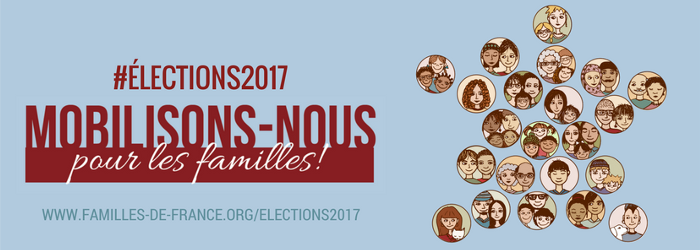 COMMUNIQUE DE PRESSEFamilles de France apporte 30 propositions concrètes au débat, suite à une concertation avec son réseau : sur la jeunesse, la santé, le logement, le pouvoir d’achat, les retraites et le développement durable.Le débat et la participation de tous est le seul enjeu de la campagne électorale qui s’ouvre.Familles de France, retient les préoccupations fortes des familles d’aujourd’hui :La réussite scolaire de tous les enfantsDes prestations familiales plus justesL’accès aux soins de qualité pour tousLe droit au logement pour les plus jeunesUne retraite décente et plus justeLe développement de la solidaritéLa préservation de notre planèteFamilles de France appelle les candidats à faire de ces propositions les véritables sujets de leur campagne afin de redonner du sens aux décisions publiques.WWW.FAMILLES-DE-FRANCE.ORG/ELECTIONS2017Familles de France est un mouvement reconnu d’utilité publique, libre de tout lien politique, syndical ou confessionnel. Son réseau (295 associations locales dans 74 départements, 43 000 familles adhérentes) animent des activités à vocation familiale et pluri-générationnelle,  destinées à faciliter la vie quotidienne des familles, à les soutenir dans leurs relations et leur rôle parental, à leur permettre de mieux maîtriser leurs conditions de vie économique et sociale. 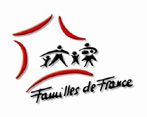 CONTACT PRESSE :